                 КОМИТЕТ ПО ОБРАЗОВАНИЮ             АДМИНИСТРАЦИИ ГОРОДА МУРМАНСКА МУНИЦИПАЛЬНОЕ  БЮДЖЕТНОЕ ОБЩЕОБРАЗОВАТЕЛЬНОЕ УЧРЕЖДЕНИЕ                            Г. МУРМАНСКА «ГИМНАЗИЯ № 10»                                 (МБОУ г. Мурманска «Гимназия № 10»)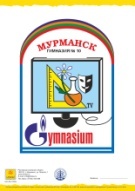 ____________________________________________________________________________                                      . Мурманск, ул. Баумана, д.11Тел./факс (8152) 53-61-53, е-mail:gimn10murm@yandex.ruПРИКАЗг. Мурманск01.09.2022                                                                                                                              № 316Об утверждении календарного учебного графикаУтвердить календарный учебный график МБОУ г. Мурманска «Гимназия № 10» на 2022 – 2023 учебный год.1. Календарные периоды учебного года1.1. Дата начала учебного года: 1 сентября 2022 г.1.2. Дата окончания учебного года (2–8-е классы) 31 мая 2023 г.;1.3. Дата окончания учебного года (1,9,11-е классы) 25 мая 2023 г.1.4. Продолжительность учебного года:– 5–8-е классы – 34 недели;– 1, 9 и 11 классы – 33 недели 2. Периоды образовательной деятельности2.1. Продолжительность учебных занятий по четвертям в учебных неделях и рабочих днях 2–4, 6-8 и 10 классы1, 9 и 11 классы5 классы
2.2. Продолжительность каникул:3. Режим работы образовательной организации4. Распределение образовательной недельной нагрузки5. Расписание звонков и перемен1 классы2–11-е классы6. Организация промежуточной аттестацииПромежуточная аттестация проводится без прекращения образовательной деятельности по предметам учебного плана в сроки:c 17 октября 2022 г. по 28 октября 2022 г.;c 19 декабря 2022 г. по 30 декабря 2022 г.;c 6 марта 2023 г. по 17 марта 2023 г.;c 10 мая 2023 г. по 19 мая 2023 г.Директор гимназии                                                                А.И. МалышкинаУчебный периодДатаДатаПродолжительностьУчебный периодНачало Окончание Количество учебных недельI четверть01.09.202230.10.20228II четверть07.11.202229.12.20228III четверть09.01.202326.03.202310IV четверть03.04.202331.05.20238Итого в учебном годуИтого в учебном годуИтого в учебном году34Учебный периодДатаДатаПродолжительностьУчебный периодНачало Окончание Количество учебных недель I четверть01.09.202230.10.20228II четверть1 классы9 и 11 классы07.11.202207.11.202227.12.202229.12.202288III четверть09.01.202319.03.202310IV четверть03.04.202325.05.20237Итого в 1 классахИтого в учебном году 9 и 11 классы без учета ГИАИтого в 1 классахИтого в учебном году 9 и 11 классы без учета ГИАИтого в 1 классахИтого в учебном году 9 и 11 классы без учета ГИА3333Учебный периодДатаДатаПродолжительностьПродолжительностьУчебный периодНачало Окончание Количество учебных недельI триместр01.09.202229.12.202216II триместр09.01.202326.03.202310III триместр03.04.202331.05.20238Итого в учебном годуИтого в учебном годуИтого в учебном году34Каникулярный периодДатаДатаПродолжительность каникул, праздничных и выходных дней в календарных дняхКаникулярный периодНачало Окончание Продолжительность каникул, праздничных и выходных дней в календарных дняхОсенние каникулы31.10.202206.11.20227Зимние каникулы1 классы2 – 11 классы28.12.202230.12.202208.01.202308.01.20231210Дополнительные каникулы20.02.202326.02.20237Весенние каникулы27.03.202302.04.20237ИтогоИтогоИтого1 классы – 31 день2-11 классы – 33 дняПериод учебной деятельностиКоличествоУчебная неделя:1 – 5 –е классы6–11-е классы5 дней6 днейУрок 40 минутПерерыв10-20 минутПериодичность промежуточной аттестацииПо четвертям – 1 – 4, 6 – 9-е классы По триместрам – 5-е классыПо полугодиям – 10-11-е классыОбразовательная деятельностьНедельная нагрузка в академических часахНедельная нагрузка в академических часахНедельная нагрузка в академических часахНедельная нагрузка в академических часахНедельная нагрузка в академических часахНедельная нагрузка в академических часахНедельная нагрузка в академических часахНедельная нагрузка в академических часахНедельная нагрузка в академических часахНедельная нагрузка в академических часахНедельная нагрузка в академических часахОбразовательная деятельность1-е кл.2-е кл.3-е кл.4-е кл.5-е кл.6-е кл.7-е кл.8-е кл.9-е кл.10-е кл.11-е кл.Урочная2123232329333536363737УрокПродолжительность урокаПродолжительность переменыСентябрь - декабрьСентябрь - декабрьСентябрь - декабрь1-й09:00 - 09:3520 минут2-й09:55 - 10:30Динамическая паузаДинамическая паузаДинамическая пауза10:30 - 11:10 3-й11:10 - 11:4520 минут4-й12:05 - 12:4020 минут5-й13:00 - 13:3530 минутВнеурочная деятельностьc 14:05-Январь - майЯнварь - майЯнварь - май1-й9:00 – 9:4020 минут2-й10:00 – 10:40 Динамическая паузаДинамическая паузаДинамическая пауза10:40 - 11:20 3-й11:20 – 12:0020 минут4-й12:20 - 13:0020 минут5-й13:20 - 14:0030 минутВнеурочная деятельностьc 14:30-УрокПродолжительность урокаПродолжительность перемены1-й8:15 – 8:5510 минут2-й09:00 — 09:4015 минут3-й09:55 — 10:3520 минут4-й10:55 — 11:3520 минут5-й11:55 — 12:3520 минут6-й12:55 — 13:3515 минут7-й13:50 — 14:3010 минут8-й14:40 — 15:2030 минутВнеурочная деятельность 5 – 11 классыc 15:50-